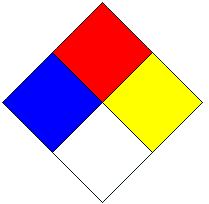 NFPA Ratings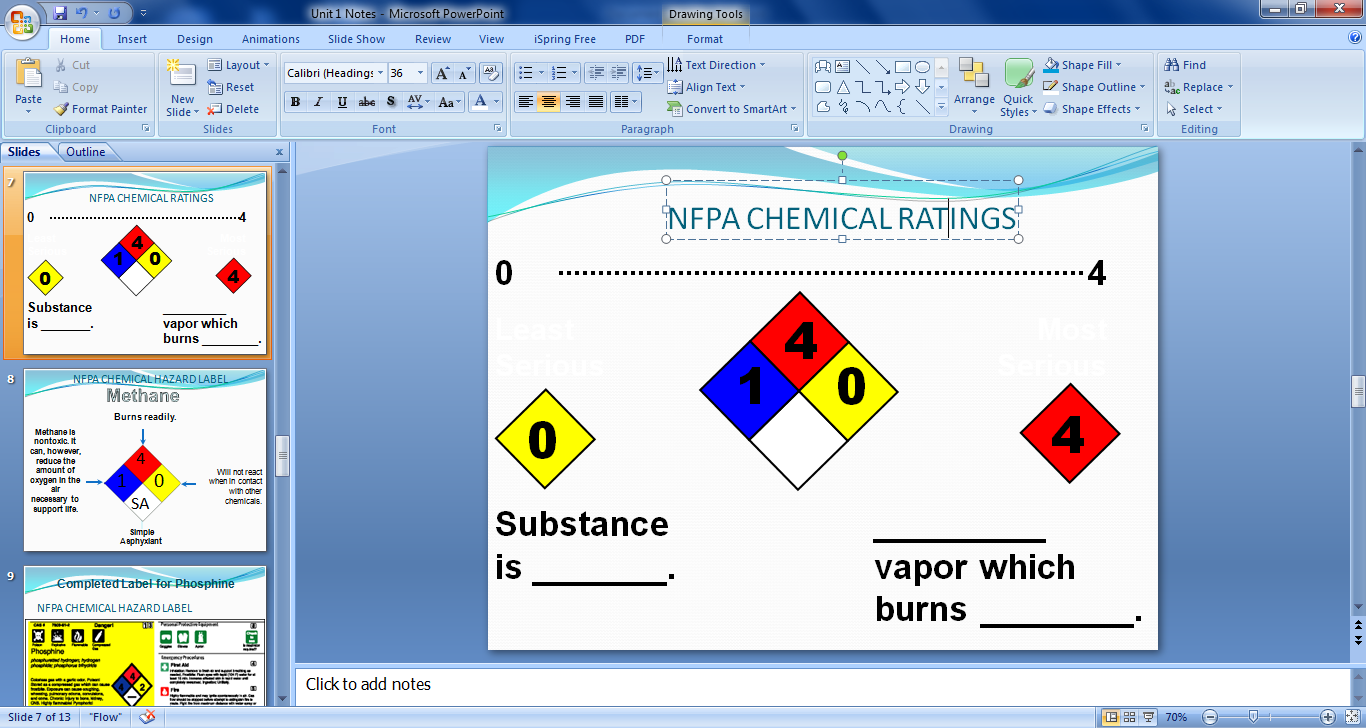 NFPA Hazard Label for   _____________.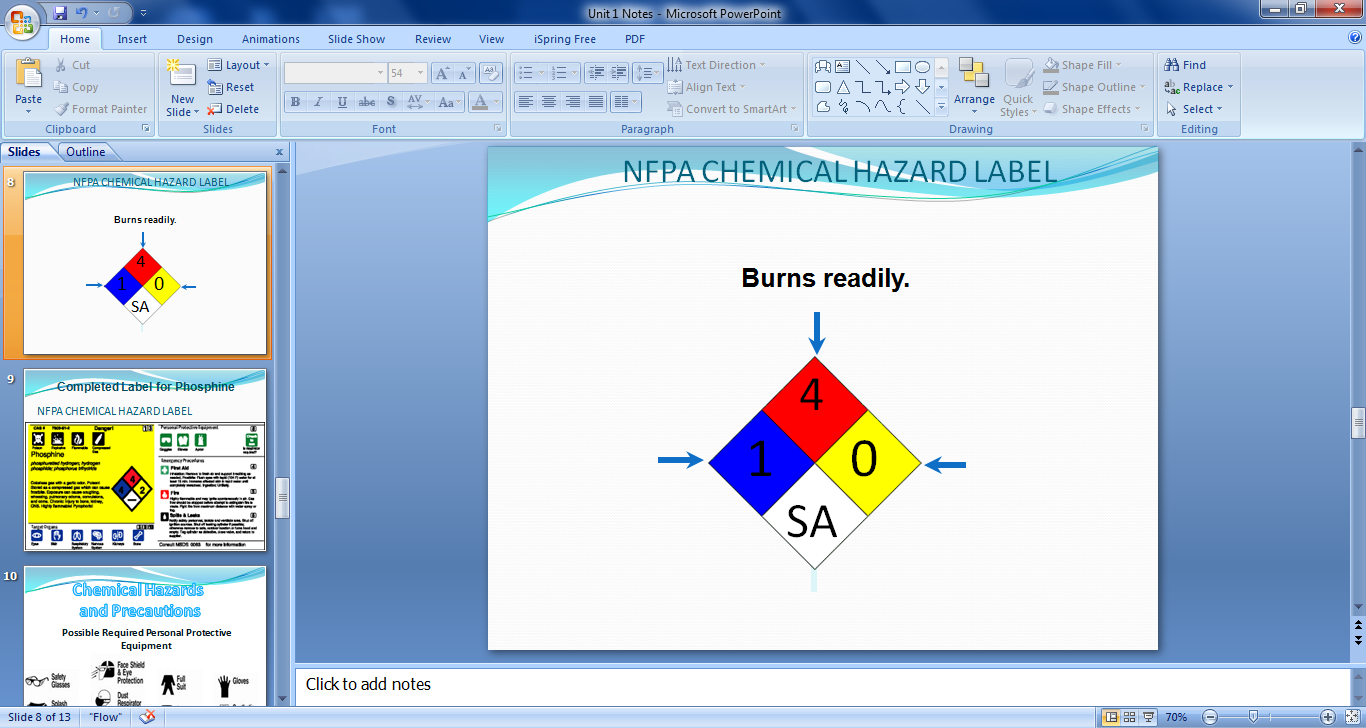 Chemical Hazard and _____________Possible Required Personal ____________  _________________.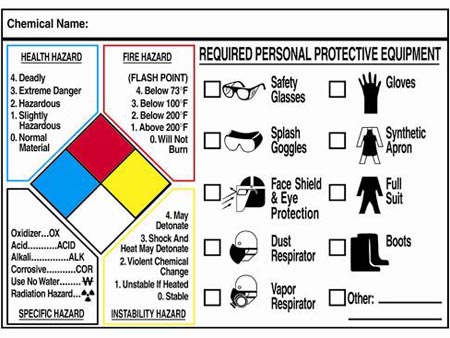 M_______ S_______ D_______ S_______On file for all ____________  _______________.Includes all _____________ shown on a chemical label and more.Different ___________ are used by different chemical ____________.Health Hazard
Describe effects of _______  ________to _____, _________ and what do in a ___________
____________.Fire HazardDescribes how easily a _________ can _________ ________..Specific HazardDescribes any important specific Hazard, such as the _______ is ______most with.Reactivity HazardDescribes how __________ a chemical can be when in contact with another _________.